Toeslagen in 2024 omhoog: dit betekent het voor jouPer 1 januari 2024 gaat de huurtoeslag. Bovendien komen meer mensen voor deze toeslag in aanmerking. Radar legt uit om hoeveel geld het gaat en wat dit voor jou betekent.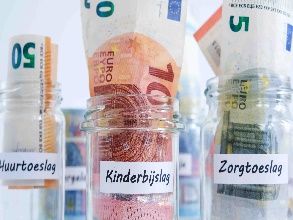 HuurtoeslagWe beginnen met de huurtoeslag: die stijgt in 2024 met maximaal 416 euro per jaar. Dit betekent dat je jaarlijks maximaal 5.778 euro aan huurtoeslag kunt ontvangen. Of je in aanmerking komt voor huurtoeslag en hoe hoog dit bedrag is, hangt onder meer af van je inkomen en de hoogte van je huur. Vanaf 23 november 2023 kun je dit controleren op toeslagen.nl/proefberekening. Krijg jij momenteel huurtoeslag? Dan informeert de Dienst Toeslagen je over een eventuele wijziging in het bedrag dat je op je rekening gestort krijgt. Je ontvangt hierover een brief en een bericht in je Berichtenbox van Mijn Toeslagen. Meer mensen krijgen huurtoeslagBovendien mag je volgend jaar net iets meer geld verdienen om recht te hebben op huurtoeslag. De inkomensgrens gaat namelijk met zo’n 1.250 euro omhoog. Hierdoor komen ongeveer 35.000 extra huishoudens in aanmerking voor huurtoeslag. TIP: Krijg je momenteel geen huurtoeslag, controleer dan even of je misschien nu wel in aanmerking komt! Zorgtoeslag daalt juistNiet alle toeslagen gaan volgend jaar omhoog: de zorgtoeslag daalt juist. In 2023 was er een eenmalige verhoging van de zorgtoeslag, die verdwijnt per 1 januari. Hierdoor kan jouw zorgtoeslag met zo’n 300 euro per jaar dalen. Uw inkomen is niet te hoogIn 2024 mag uw inkomen niet hoger zijn dan € 37.496 per jaar (€ 38.520 in 2023). Hebt u een toeslagpartner? Samen mag uw inkomen in 2024 niet hoger zijn dan € 47.368 per jaar (€ 48.224 in 2023).Uw vermogen mag niet te hoog zijnOp 1 januari 2024 mag u niet meer vermogen hebben dan € 140.213. Hebt u een toeslagpartner? Samen mag uw vermogen niet hoger zijn dan € 177.301. In 2023 was dat € 127.582 zonder partner en € 161.329 met partner.Tip: Zoals u wellicht ziet is het toetsingsinkomen voor 2024 verlaagd. Stel dat u in 2023 voor het eerst zorgtoeslag hebt aangevraagd, dan is het raadzaam om op toeslagen.nl/proefberekening even nagaan of u nog wel recht hebt op de toeslag. Immers, de afdeling zorgtoeslag en de afdeling inkomstenbelasting werken slecht samen, wat zou kunnen betekenen dat u pas na jaren een brief krijgt dat u de teveel ontvangen zorgtoeslag moet terugbetalen.Wilt u ook lid worden van de Kbo Edam-Volendam?Secretariaat: 	T: 0614432633		E: jantroet@gmail.com